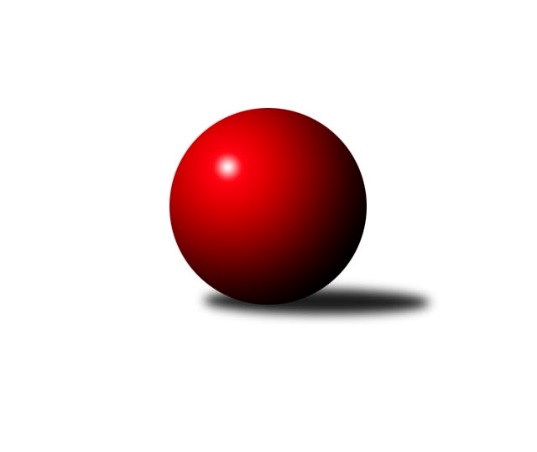 Č.1Ročník 2021/2022	20.5.2024 Interliga 2021/2022Statistika 1. kolaTabulka družstev:		družstvo	záp	výh	rem	proh	skore	sety	průměr	body	plné	dorážka	chyby	1.	TJ Sokol Husovice-Brno	1	1	0	0	8.0 : 0.0 	(24.0 : 0.0)	0	2	0	0	0	2.	SKK Rokycany	1	1	0	0	6.0 : 2.0 	(17.0 : 7.0)	3712	2	2418	1294	8	3.	TJ Slavoj Veľký Šariš	1	1	0	0	6.0 : 2.0 	(12.0 : 12.0)	3530	2	2278	1252	15	4.	TJ Lokomotíva Vrútky	1	1	0	0	5.0 : 3.0 	(11.0 : 13.0)	3430	2	2264	1166	33	5.	ŠK Železiarne Podbrezová	0	0	0	0	0.0 : 0.0 	(0.0 : 0.0)	0	0	0	0	0	6.	KK Ježci Jihlava	0	0	0	0	0.0 : 0.0 	(0.0 : 0.0)	0	0	0	0	0	7.	ŠKK Trstená Starek	0	0	0	0	0.0 : 0.0 	(0.0 : 0.0)	0	0	0	0	0	8.	KK Tatran Sučany	1	0	0	1	3.0 : 5.0 	(13.0 : 11.0)	3403	0	2261	1142	27	9.	TJ Valašské Meziříčí	1	0	0	1	2.0 : 6.0 	(12.0 : 12.0)	3499	0	2308	1191	16	10.	KK Slavoj Praha	1	0	0	1	2.0 : 6.0 	(7.0 : 17.0)	3558	0	2343	1215	14	11.	TJ Rakovice	1	0	0	1	0.0 : 8.0 	(0.0 : 24.0)	0	0	0	0	0Tabulka doma:		družstvo	záp	výh	rem	proh	skore	sety	průměr	body	maximum	minimum	1.	TJ Sokol Husovice-Brno	1	1	0	0	8.0 : 0.0 	(24.0 : 0.0)	0	2	0	0	2.	TJ Slavoj Veľký Šariš	1	1	0	0	6.0 : 2.0 	(12.0 : 12.0)	3530	2	3530	3530	3.	SKK Rokycany	0	0	0	0	0.0 : 0.0 	(0.0 : 0.0)	0	0	0	0	4.	KK Ježci Jihlava	0	0	0	0	0.0 : 0.0 	(0.0 : 0.0)	0	0	0	0	5.	ŠK Železiarne Podbrezová	0	0	0	0	0.0 : 0.0 	(0.0 : 0.0)	0	0	0	0	6.	TJ Rakovice	0	0	0	0	0.0 : 0.0 	(0.0 : 0.0)	0	0	0	0	7.	ŠKK Trstená Starek	0	0	0	0	0.0 : 0.0 	(0.0 : 0.0)	0	0	0	0	8.	TJ Valašské Meziříčí	0	0	0	0	0.0 : 0.0 	(0.0 : 0.0)	0	0	0	0	9.	TJ Lokomotíva Vrútky	0	0	0	0	0.0 : 0.0 	(0.0 : 0.0)	0	0	0	0	10.	KK Tatran Sučany	1	0	0	1	3.0 : 5.0 	(13.0 : 11.0)	3403	0	3403	3403	11.	KK Slavoj Praha	1	0	0	1	2.0 : 6.0 	(7.0 : 17.0)	3558	0	3558	3558Tabulka venku:		družstvo	záp	výh	rem	proh	skore	sety	průměr	body	maximum	minimum	1.	SKK Rokycany	1	1	0	0	6.0 : 2.0 	(17.0 : 7.0)	3712	2	3712	3712	2.	TJ Lokomotíva Vrútky	1	1	0	0	5.0 : 3.0 	(11.0 : 13.0)	3430	2	3430	3430	3.	TJ Sokol Husovice-Brno	0	0	0	0	0.0 : 0.0 	(0.0 : 0.0)	0	0	0	0	4.	KK Ježci Jihlava	0	0	0	0	0.0 : 0.0 	(0.0 : 0.0)	0	0	0	0	5.	KK Tatran Sučany	0	0	0	0	0.0 : 0.0 	(0.0 : 0.0)	0	0	0	0	6.	KK Slavoj Praha	0	0	0	0	0.0 : 0.0 	(0.0 : 0.0)	0	0	0	0	7.	TJ Slavoj Veľký Šariš	0	0	0	0	0.0 : 0.0 	(0.0 : 0.0)	0	0	0	0	8.	ŠK Železiarne Podbrezová	0	0	0	0	0.0 : 0.0 	(0.0 : 0.0)	0	0	0	0	9.	ŠKK Trstená Starek	0	0	0	0	0.0 : 0.0 	(0.0 : 0.0)	0	0	0	0	10.	TJ Valašské Meziříčí	1	0	0	1	2.0 : 6.0 	(12.0 : 12.0)	3499	0	3499	3499	11.	TJ Rakovice	1	0	0	1	0.0 : 8.0 	(0.0 : 24.0)	0	0	0	0Tabulka podzimní části:		družstvo	záp	výh	rem	proh	skore	sety	průměr	body	doma	venku	1.	TJ Sokol Husovice-Brno	1	1	0	0	8.0 : 0.0 	(24.0 : 0.0)	0	2 	1 	0 	0 	0 	0 	0	2.	SKK Rokycany	1	1	0	0	6.0 : 2.0 	(17.0 : 7.0)	3712	2 	0 	0 	0 	1 	0 	0	3.	TJ Slavoj Veľký Šariš	1	1	0	0	6.0 : 2.0 	(12.0 : 12.0)	3530	2 	1 	0 	0 	0 	0 	0	4.	TJ Lokomotíva Vrútky	1	1	0	0	5.0 : 3.0 	(11.0 : 13.0)	3430	2 	0 	0 	0 	1 	0 	0	5.	ŠK Železiarne Podbrezová	0	0	0	0	0.0 : 0.0 	(0.0 : 0.0)	0	0 	0 	0 	0 	0 	0 	0	6.	KK Ježci Jihlava	0	0	0	0	0.0 : 0.0 	(0.0 : 0.0)	0	0 	0 	0 	0 	0 	0 	0	7.	ŠKK Trstená Starek	0	0	0	0	0.0 : 0.0 	(0.0 : 0.0)	0	0 	0 	0 	0 	0 	0 	0	8.	KK Tatran Sučany	1	0	0	1	3.0 : 5.0 	(13.0 : 11.0)	3403	0 	0 	0 	1 	0 	0 	0	9.	TJ Valašské Meziříčí	1	0	0	1	2.0 : 6.0 	(12.0 : 12.0)	3499	0 	0 	0 	0 	0 	0 	1	10.	KK Slavoj Praha	1	0	0	1	2.0 : 6.0 	(7.0 : 17.0)	3558	0 	0 	0 	1 	0 	0 	0	11.	TJ Rakovice	1	0	0	1	0.0 : 8.0 	(0.0 : 24.0)	0	0 	0 	0 	0 	0 	0 	1Tabulka jarní části:		družstvo	záp	výh	rem	proh	skore	sety	průměr	body	doma	venku	1.	KK Tatran Sučany	0	0	0	0	0.0 : 0.0 	(0.0 : 0.0)	0	0 	0 	0 	0 	0 	0 	0 	2.	TJ Sokol Husovice-Brno	0	0	0	0	0.0 : 0.0 	(0.0 : 0.0)	0	0 	0 	0 	0 	0 	0 	0 	3.	KK Slavoj Praha	0	0	0	0	0.0 : 0.0 	(0.0 : 0.0)	0	0 	0 	0 	0 	0 	0 	0 	4.	KK Ježci Jihlava	0	0	0	0	0.0 : 0.0 	(0.0 : 0.0)	0	0 	0 	0 	0 	0 	0 	0 	5.	TJ Rakovice	0	0	0	0	0.0 : 0.0 	(0.0 : 0.0)	0	0 	0 	0 	0 	0 	0 	0 	6.	TJ Slavoj Veľký Šariš	0	0	0	0	0.0 : 0.0 	(0.0 : 0.0)	0	0 	0 	0 	0 	0 	0 	0 	7.	SKK Rokycany	0	0	0	0	0.0 : 0.0 	(0.0 : 0.0)	0	0 	0 	0 	0 	0 	0 	0 	8.	ŠK Železiarne Podbrezová	0	0	0	0	0.0 : 0.0 	(0.0 : 0.0)	0	0 	0 	0 	0 	0 	0 	0 	9.	ŠKK Trstená Starek	0	0	0	0	0.0 : 0.0 	(0.0 : 0.0)	0	0 	0 	0 	0 	0 	0 	0 	10.	TJ Lokomotíva Vrútky	0	0	0	0	0.0 : 0.0 	(0.0 : 0.0)	0	0 	0 	0 	0 	0 	0 	0 	11.	TJ Valašské Meziříčí	0	0	0	0	0.0 : 0.0 	(0.0 : 0.0)	0	0 	0 	0 	0 	0 	0 	0 Zisk bodů pro družstvo:		jméno hráče	družstvo	body	zápasy	v %	dílčí body	sety	v %	1.	Miroslav Šnejdar ml.	SKK Rokycany 	1	/	1	(100%)	4	/	4	(100%)	2.	Ondřej Topič 	TJ Valašské Meziříčí 	1	/	1	(100%)	4	/	4	(100%)	3.	Radoslav Foltín 	TJ Slavoj Veľký Šariš 	1	/	1	(100%)	4	/	4	(100%)	4.	Michal Jirouš 	SKK Rokycany 	1	/	1	(100%)	3	/	4	(75%)	5.	Marián Ruttkay 	TJ Lokomotíva Vrútky 	1	/	1	(100%)	3	/	4	(75%)	6.	Rostislav Gorecký 	TJ Valašské Meziříčí 	1	/	1	(100%)	3	/	4	(75%)	7.	Erik Gordík 	KK Tatran Sučany 	1	/	1	(100%)	3	/	4	(75%)	8.	Roman Bukový 	KK Tatran Sučany 	1	/	1	(100%)	3	/	4	(75%)	9.	Daniel Neumann 	SKK Rokycany 	1	/	1	(100%)	3	/	4	(75%)	10.	Roman Pytlík 	SKK Rokycany 	1	/	1	(100%)	3	/	4	(75%)	11.	Rastislav Beran 	TJ Slavoj Veľký Šariš 	1	/	1	(100%)	2	/	4	(50%)	12.	Miroslav Ruttkay 	TJ Lokomotíva Vrútky 	1	/	1	(100%)	2	/	4	(50%)	13.	Ján Vyletel 	KK Tatran Sučany 	1	/	1	(100%)	2	/	4	(50%)	14.	Milan Tomka 	TJ Lokomotíva Vrútky 	1	/	1	(100%)	2	/	4	(50%)	15.	Michal Koubek 	KK Slavoj Praha 	1	/	1	(100%)	2	/	4	(50%)	16.	Tomáš Rohaľ 	TJ Slavoj Veľký Šariš 	1	/	1	(100%)	2	/	4	(50%)	17.	Jaroslav Hažva 	KK Slavoj Praha 	1	/	1	(100%)	2	/	4	(50%)	18.	Dalibor Jandík 	TJ Valašské Meziříčí 	0	/	1	(0%)	2	/	4	(50%)	19.	Jan Endršt 	SKK Rokycany 	0	/	1	(0%)	2	/	4	(50%)	20.	Peter Adamec 	KK Tatran Sučany 	0	/	1	(0%)	2	/	4	(50%)	21.	Vojtěch Špelina 	SKK Rokycany 	0	/	1	(0%)	2	/	4	(50%)	22.	Tomáš Juřík 	TJ Valašské Meziříčí 	0	/	1	(0%)	2	/	4	(50%)	23.	Evžen Valtr 	KK Slavoj Praha 	0	/	1	(0%)	1	/	4	(25%)	24.	Radim Metelka 	TJ Valašské Meziříčí 	0	/	1	(0%)	1	/	4	(25%)	25.	Peter Marček 	TJ Lokomotíva Vrútky 	0	/	1	(0%)	1	/	4	(25%)	26.	Eduard Ilovský 	KK Tatran Sučany 	0	/	1	(0%)	1	/	4	(25%)	27.	Adam Tomka 	TJ Lokomotíva Vrútky 	0	/	1	(0%)	1	/	4	(25%)	28.	Miroslav Hliviak 	TJ Slavoj Veľký Šariš 	0	/	1	(0%)	1	/	4	(25%)	29.	Zdeněk Gartus 	KK Slavoj Praha 	0	/	1	(0%)	1	/	4	(25%)	30.	Tomáš Cabák 	TJ Valašské Meziříčí 	0	/	1	(0%)	0	/	4	(0%)	31.	Petr Pavlík 	KK Slavoj Praha 	0	/	1	(0%)	0	/	4	(0%)	32.	Peter Peregrin 	TJ Slavoj Veľký Šariš 	0	/	1	(0%)	0	/	4	(0%)Průměry na kuželnách:		kuželna	průměr	plné	dorážka	chyby	výkon na hráče	1.	SK Žižkov Praha, 1-4	3635	2380	1254	11.0	(605.8)	2.	Veľký Šariš, 2-5	3514	2293	1221	15.5	(585.8)	3.	Sučany, 1-4	3416	2262	1154	30.0	(569.4)	4.	TJ Sokol Husovice, 1-4	0	0	0	0.0	(0.0)	5.	Trstená, 1-4	0	0	0	0.0	(0.0)Nejlepší výkony na kuželnách:SK Žižkov Praha, 1-4SKK Rokycany	3712	1. kolo	Zdeněk Gartus 	KK Slavoj Praha	642	1. koloKK Slavoj Praha	3558	1. kolo	Daniel Neumann 	SKK Rokycany	639	1. kolo		. kolo	Roman Pytlík 	SKK Rokycany	631	1. kolo		. kolo	Michal Jirouš 	SKK Rokycany	629	1. kolo		. kolo	Jaroslav Hažva 	KK Slavoj Praha	621	1. kolo		. kolo	Miroslav Šnejdar ml.	SKK Rokycany	615	1. kolo		. kolo	Michal Koubek 	KK Slavoj Praha	610	1. kolo		. kolo	Jan Endršt 	SKK Rokycany	606	1. kolo		. kolo	Vojtěch Špelina 	SKK Rokycany	592	1. kolo		. kolo	Petr Pavlík 	KK Slavoj Praha	585	1. koloVeľký Šariš, 2-5TJ Slavoj Veľký Šariš	3530	1. kolo	Rastislav Beran 	TJ Slavoj Veľký Šariš	624	1. koloTJ Valašské Meziříčí	3499	1. kolo	Rostislav Gorecký 	TJ Valašské Meziříčí	622	1. kolo		. kolo	Ondřej Topič 	TJ Valašské Meziříčí	616	1. kolo		. kolo	Radoslav Foltín 	TJ Slavoj Veľký Šariš	605	1. kolo		. kolo	Dalibor Jandík 	TJ Valašské Meziříčí	600	1. kolo		. kolo	Peter Peregrin 	TJ Slavoj Veľký Šariš	590	1. kolo		. kolo	Miroslav Hliviak 	TJ Slavoj Veľký Šariš	589	1. kolo		. kolo	Tomáš Rohaľ 	TJ Slavoj Veľký Šariš	577	1. kolo		. kolo	Tomáš Juřík 	TJ Valašské Meziříčí	567	1. kolo		. kolo	Tomáš Cabák 	TJ Valašské Meziříčí	559	1. koloSučany, 1-4TJ Lokomotíva Vrútky	3430	1. kolo	Roman Bukový 	KK Tatran Sučany	598	1. koloKK Tatran Sučany	3403	1. kolo	Milan Tomka 	TJ Lokomotíva Vrútky	596	1. kolo		. kolo	Marián Ruttkay 	TJ Lokomotíva Vrútky	593	1. kolo		. kolo	Ján Vyletel 	KK Tatran Sučany	587	1. kolo		. kolo	Miroslav Ruttkay 	TJ Lokomotíva Vrútky	580	1. kolo		. kolo	Jozef Adamčík 	TJ Lokomotíva Vrútky	575	1. kolo		. kolo	Peter Adamec 	KK Tatran Sučany	572	1. kolo		. kolo	Erik Gordík 	KK Tatran Sučany	560	1. kolo		. kolo	Eduard Ilovský 	KK Tatran Sučany	558	1. kolo		. kolo	Peter Marček 	TJ Lokomotíva Vrútky	551	1. koloTJ Sokol Husovice, 1-4Trstená, 1-4Četnost výsledků:	8.0 : 0.0	1x	6.0 : 2.0	1x	3.0 : 5.0	1x	2.0 : 6.0	1x